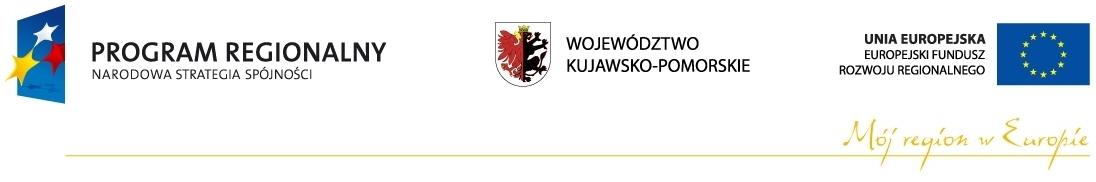 UNIWERSYTET KAZIMIERZA WIELKIEGO 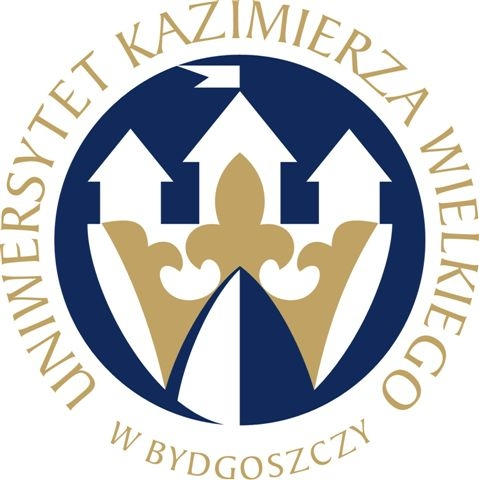                                   W BYDGOSZCZYul. Chodkiewicza 30, 85 – 064 Bydgoszcz, tel. 052 341 91 00 fax. 052 360 82 06NIP 5542647568 REGON 340057695www.ukw.edu.plUKW/BZP-R-39/2013							        Bydgoszcz, 14.08.2013 r.Do wszystkich Wykonawców zainteresowanych postępowaniemdot. postępowania prowadzonego w trybie przetargu nieograniczonego na: Roboty budowlane i modernizacja obiektów Centrum Edukacji Kultury Fizycznej i Sportu – II etapNa podstawie art. 38 ust. 2 ustawy z dnia 29 stycznia 2004 r. Prawo zamówień publicznych (Dz. U. z 2010 r. Nr 113, poz. 759 ze zm.) Uniwersytet Kazimierza Wielkiego  w Bydgoszczy uprzejmie informuje, że w dniach 6 -13 sierpnia 2013 r wpłynęły faksem i mailem zapytania o następującej treści:Jakie kosztorysy należy załączyć do oferty – uproszczone czy szczegółowe?Odpowiedź: Do oferty należy załączyć kosztorysy szczegółowe.Prosimy o potwierdzenie, że do oferty nie należy załączyć harmonogramu rzeczowo-finansowego. Odpowiedź: Zamawiający nie wymaga załączenia do oferty harmonogramu rzeczowo-finansowego.Czy osoba pełniąca funkcję kierownika budowy może również pełnić funkcję kierownika robót?Odpowiedź: Tak pod warunkiem, że jednocześnie spełnia wymagania określone w SIWZ Rozdział 1 ust.7.2 pkt.3) zarówno dla kierownika budowy jak i dla kierownika robót..Prosimy o potwierdzenie, że w zakres oferty wchodzą również przedmiary oznaczone nazwą:      - CEKFiS ETAP III CCTV_NAGŁ.TABL.- KORTY,     - CEKFiS ETAP III- OŚW.KORTÓW,PRZYŁĄCZA.Odpowiedź:  Zamawiający potwierdza, że w/w przedmiary wchodzą w zakres niniejszego zamówienia.Prosimy o potwierdzenie, że do wykazania spełnienia warunku dotyczącego posiadania wiedzy i doświadczenia, zadania wymienione w SIWZ rozdział 2, punkt 7.2 ustęp 2) „(…) budowa 1 budynku o kubaturze min. 3 tys. M3 , zawierająca wszystkie instalacje wewnętrzne (w szczególności: wod-kan, co, wentylacja, klimatyzacja, elektryka) wraz z infrastrukturą zewnętrzną (place, drogi, zieleń) o wartości minimum 4,0 mln zł brutto”  oraz „1 zadanie polegające na budowie boiska do piłki nożnej o nawierzchni z trawy syntetycznej wraz z uzyskaniem autoryzacji producenta (…)” mogą być wykonane w dwóch oddzielnych zamówieniach.Odpowiedź: Tak6.  Prosimy o jednoznacznie podanie jakim doświadczeniem powinien wykazać się    wykonawca oraz kierownik budowy, kierownik robót budowlanych oraz pozostali kierownicy robót specjalistycznych bo:wg  SIWZ  - rozdział 2, punkt 7.2, podpunkt 2), ustęp 1) jest:„(…) Należycie wykonał co najmniej 1 zadanie – polegające na budowie 1 budynku o kubaturze min. 3 tys. M3 , zawierający wszystkie instalacje wewnętrzne (w szczególności: wod-kan, co, wentylacja, klimatyzacja, elektryka) wraz z infrastrukturą zewnętrzną (place, drogi, zieleń) o wartości minimum 4,0 mln zł brutto oraz 1 zadanie polegające na budowie boiska do piłki nożnej o nawierzchni z trawy syntetycznej wraz z uzyskaniem autoryzacji producenta (…)”,a wg SIWZ – rozdział 2, punkt 7.2, podpunkt 2), ustęp 3) jest:„(…) I. Osoba proponowana do pełnienia funkcji Kierownik budowy: minimalna liczba osób:1; minimalne kwalifikacje, doświadczenie i wykształcenie: minimum dwukrotne sprawowanie f-cji Kierownika budowy przy realizacji obiektów kubaturowych, zawierających wszystkie instalacje branżowe (w szczególności: wod-kan, co, wentylacja, klimatyzacja, elektryka) wraz z infrastrukturą zewnętrzną (place, drogi, zieleń) o wartości minimum 4,0 mln zł brutto każdy, posiadanie uprawnień (wymaganych ustawą z dnia 7 lipca 1994 roku Prawo budowlane lub odpowiadających im innych ważnych uprawnień budowlanych wydanych na mocy wcześniej obowiązujących przepisów) do pełnienia samodzielnej funkcji technicznej w budownictwie w specjalności konstrukcyjno-budowlanej obejmujących kierowanie robotami budowlanymi. Kierowanie budową musi obejmować pełny, wielobranżowy proces realizacji nowego obiektu od rozpoczęcia robót do oddania obiektu do użytkowania. II. Osoba proponowana do pełnienia funkcji Kierownika robót:minimalna liczba osób: 1; minimalne kwalifikacje, doświadczenie i wykształcenie: minimum dwukrotne sprawowanie f-cji Kierownika budowy lub kierownika robót przy realizacji obiektów budowlanych w tym kierowanie robotami polegającymi na wykonaniu boiska do piłki nożnej o nawierzchni z trawy syntetycznej wraz z uzyskaniem autoryzacji producenta, posiadanie uprawnień (wymaganych ustawą z dnia 7 lipca 1994 roku Prawo budowlane lub odpowiadających im innych ważnych uprawnień budowlanych wydanych na mocy wcześniej obowiązujących przepisów) do pełnienia samodzielnej funkcji technicznej w budownictwie w specjalności konstrukcyjno-budowlanej obejmujących kierowanie robotami budowlanymi. (…)”i analogicznie pkt III  a) i b); pkt IV a) i b); pkt V a) i b); pkt VI a) i b).Odpowiedź: Wykonawca musi wykazać się wiedzą i doświadczeniem określonym w SIWZ Rozdział 1, ust. 7.2 pkt. 2) ppkt 1) i 2) oraz musi dysponować potencjałem kadrowym dla którego Zamawiający określił wymagania w posiadaniu minimalnych kwalifikacji, doświadczenia i wykształcenia opisane   w SIWZ Rozdział 1 ust. 7.2 pkt.3).7. Jeżeli w zakres wyceny wchodzi zakup klimatyzatora ściennego i jednostki zewnętrznej to prosimy o podanie typu lub parametrów tych urządzeń.Odpowiedź: Pomieszczenie techniczne nr 09 w budynku E ( wg. branży elektrycznej nr 1.9)powinno być wyposażone w klimatyzator ścienny tak dobrany aby zapewniał temperaturę w pomieszczeniu odpowiednią do zainstalowanych przez Wykonawcę urządzeń w szafie dystrybucyjnej : switch Cisco 4/24 porty, rejestrator monitoringu CCTV, centralka pożarowa SAP, centralka alarmowa CA oraz zasilacz UPS. Powyższe jest opisane w załączonym na stronie internetowej pliku „ Uzupełnienie do projektu wykonawczego” Branża elektryczna BUDYNEK E.8. Prosimy o przekazanie dokumentacji projektowej rysunkowej w wersji edytowalnej format pliku dwg.Odpowiedź: Zamawiający zamieścił na stronie internetowej dokumentację projektową w formacie pdf.9. Na rysunku - 1119_E_001_A_UKW_IP_ARC_EXE_RZUT_PARTERU_2009-04-30 w pomieszczeniach 02, 03 Prysznic nie wrysowano ścinek wydzielających toalety, prosimy o zamieszczenia poprawionego rzutu.Odpowiedź: Zamawiający zamieszcza skan fragmentu w/w rysunku z wrysowanymi ściankami            w pom. 02 i 03.10. Prosimy o jednoznaczne wskazanie klas betonów elementów konstrukcyjnych: podciągów, wieńców oraz schodów ponieważ występują  rozbieżności pomiędzy dokumentacją rysunkową o opisami technicznymi.Odpowiedź: Klasy betonów należy przyjmować z dokumentacji rysunkowej (  podciągi, wieńce - beton C20/25,  schody – beton B45)11.  Prosimy o jednoznaczne potwierdzenie, że pomimo iż nazwa inwestycji brzmi  „Centrum Edukacji Kultury Fizycznej i Sportu – II etap” to zakres przetargu obejmuje zarówno etap II jaki i III dla branży: budowlanej, sanitarnej, elektrycznej, niskoprądowej, drogowej, zieleni z małą architekturą.Odpowiedź: Zakres inwestycji obejmuje zarówno etap II jak i etap III we wszystkich branżach.12. Prosimy o zamieszczenie ZAŁĄCZNIKA 1 – Inwentaryzacja dendrologiczna drzew i krzewów, o którym mowa w opisie technicznym Zieleni.Odpowiedź: Zamawiający załącza następujące pliki: 1119_ABCDEF_ZAŁĄCZNIK_1_B_INWENTARYZACJA_ROŚLIN_DRZEWIASTYCH_RYSUNEK1119_ABCDEF_ZAŁĄCZNIK_1_B_INWENTARYZACJA_ROŚLIN_DRZEWIASTYCH13. Prosimy o informację czy Zamawiające posiada pozwolenie na wycinkę oraz kto będzie ponosił koszty opłat administracyjnych.Odpowiedź: Zamawiający posiada decyzję na wycinkę drzew i poniesie koszty opłat administracyjnych.14. Zgodnie z treścią dokumentu „Uzupełnienia do dokumentacji projektowej II etap”  stanowiącego załącznik SIWZ, Wykonawca musi dołączyć do oferty, m.in. autoryzację producenta trawy dla wykonawcy robót z określeniem miejsca realizacji.Mając na uwadze powyższe proszę o wyjaśnienie, czy wzmiankowana autoryzacja może być wystawiona przez producenta trawy dla podwykonawcy, któremu wykonawca powierzy realizację części zamówienia w zakresie objętym danym dokumentem.Jednocześnie zwracamy uwagę, że zgodnie z prezentowaną linią orzeczniczą Krajowej Izby Odwoławczej  dopuszczalna jest sytuacja, w której dołączony do oferty dokument potwierdzający posiadanie certyfikatu EN ISO 13485:2003 + AC 2007, wystawiony jest na podwykonawcę, któremu powierzona zostanie realizacja części zamówienia obejmująca roboty objęte rzeczonym certyfikatem (Sygn. akt KIO/UZP 832/09).Odpowiedź: Autoryzacja może być wystawiona przez producenta trawy dla podwykonawcy, któremu wykonawca powierzy realizację części zamówienia w zakresie objętym danym dokumentem bez możliwości zmiany tegoż podwykonawcy w trakcie realizacji zamówienia.15. Prosimy o przekazanie opisu technicznego oraz  zestawienia balustrad wewnętrznych i zewnętrznych.Odpowiedź: .  Ze względu na umieszczenie schodów wewnętrznych pomiędzy ścianami murowanymi balustrada schodowa nie występuje. Natomiast należy wycenić pochwyt ze stali nierdzewnej po obu stronach biegu klatki chodowejBalustradę schodów stalowych zewnętrznych należy przyjąć jako systemową przystosowaną do budynków użyteczności publicznej, wykonaną ze stali nierdzewnej. Sposób mocowania do schodów wg rysunku schodów zewnętrznych UKW/STR/EXE/1119/E/021. Balustrada tarasu na I piętrze  wykonana w tym samym systemie jak balustrada schodów.16.  Prosimy o wskazanie, gdzie zastosowane są ścianki  lamelowe, aluminiowe, o których mowa            w pkt. 7.3 Elewacje  opisu technicznego Budynku E oraz jakie ilości należy wycenić.Odpowiedź: Opis odnośnie ścianek lamelowych został zamieszczony omyłkowo. Na budynku E nie zastosowano ścianek lamelowych, a tym samym nie należy ich  wyceniać.17.  Prosimy o przekazanie zestawienia, opisu technicznego z podanymi parametrami technicznymi dla szklanych daszków widocznych na rysunkach elewacji.Odpowiedź: Daszek wykonać wg rozwiązań systemowych np. firmy Robelit lub zastosować rozwiązanie jak w obiektach zrealizowanych w I ETAPIE. Zamocowanie daszku przyjąć w oparciu o zalecenia producenta, zgodnie z opisem znajdującym się w opracowaniu: „Uzupełnienie do dokumentacji projektowej”18.  Prosimy o przekazanie  zestawienia drzew przeznaczonych do wycinki oraz zestawienia nasadzeń jakie mają zostać zrealizowane w ramach przetargu.Odpowiedź: Zamawiający załączył inwentaryzację dendrologiczną całego terenu. Większość drzew została usunięta w I etapie. Zgodnie z załączonym przedmiarem Wykonawca winien wycenić wycinkę 8 szt drzew, kolidujących z kablami energetycznymi biegnącymi wzdłuż ogrodzenia terenu przy kortach od ul. Sportowej oraz kolidujących z chodnikiem od strony północnej budynku E.Należy wykonać trawniki wokół realizowanych obiektów, zgodnie z projektem. 19.  Prosimy wyjaśnienie czy wyposażenie zawarte w tabeli w pkt. 6. Wyposażenie pomieszczeń                  w opisie aranżacji wnętrz należy ująć w wycenie.Odpowiedź: W wycenie należy ująć jedynie wyposażenie ujęte w przedmiarach.20.  Prosimy o wyjaśnienie czy w związku z ryczałtowym charakterem zamówienia opisanym w pkt. 10 SIWZ Zamawiający dopuszcza wprowadzenie przez Oferenta zmian  w przedmiarach robót w zakresie:podstawy wyceny;ilości przedmiarowych;ilości pozycji przedmiarowych;opisu pozycji.Odpowiedź: Tak21.  Zastosowanie tablicy na boisko boczne - dla jakich dyscyplin?Odpowiedź: Tablica powinna być przystosowana dla następujących dyscyplin: piłka nożna plażowa, piłka ręczna, siatkówka.22. Zwracamy się z prośbą o wykreślenie zapisu o konieczności stosowania trawy tkanej i dopuszczenie do przetargu traw syntetycznych o następujących cechach:- wysokość włókna min. ,- grubość włókna min. 350 mikronów,- ciężar min. 12.000 Dtex- ilość pęczków min. 8.500 / m2- ciężar całkowity min. 2.500 gr / m2- oferowana nawierzchnia MUSI posiadać pozytywne badania laboratoryjne (np. Labosport) potwierdzające zgodność jej parametrów z wymogami FIFA jako dowód, że proponowany produkt został przebadany i w ogóle nadaje się do gry w piłkę nożną.Odpowiedź: Zamawiający podtrzymuje zapisy SIWZ. Zgodnie ze stanem wiedzy Zamawiającego, na rynku istnieją dwie odmienne technologie produkcji sztucznych traw: technologia tkacka i technologia igłowania (tuftingu). TKANIE jest metodą z zasady inną niż IGŁOWANIE, ponieważ sposób zamocowania pęczka trawy jest absolutnie różny. Metoda zamocowania, czyli konstrukcja wyrobu, ma zasadniczy wpływ na jego własności funkcjonalne – takie jak odprężność, siła wyrywania pęczka, przepuszczalność wody, zachowanie w ekstremalnych temperaturach oraz na trwałość.  Zamawiającemu znane są cztery firmy w Europie ( mające swoich przedstawicieli w Polsce ), które produkują tkaną trawę o wymaganych parametrach. Boiska z tkanej trawy wszystkich producentów instalowane były już w Polsce, Holandii, Francji, Szwajcarii, Szwecji i Szkocji. Opinie inwestorów i użytkowników boisk z trawy tkanej są szczególnie pozytywne. Informujemy ponadto, że na rynku występuje wiele traw wykonanych zarówno w technologii tkackiej jak i w technologii tuftingu, które przy wysokości 50 mm bez zastosowania maty elastycznej, spełniają wymagania norm FIFA. Nie ma więc wymogu stosowania trawy o wysokości 60 mm, aby spełnić normy FIFA 1 STAR lub FIFA 2 STARS. Zamawiający wymaga dołączenia do oferty zestawu dokumentów dotyczących sztucznej nawierzchni, w celu umożliwienia weryfikacji zgodności oferty z wymaganiami SIWZ, weryfikacji dostarczonych elementów nawierzchni z ofertą oraz, że Firma instalująca nawierzchnie posiada autoryzację producenta trawy do instalacji nawierzchni. Wymóg dołączania dokumentacji do oferty jest standardową procedurą stosowaną przy budowie Boisk sportowych.Biorąc pod uwagę szczególne właściwości traw tkanych i pozytywne opinie dotychczasowych użytkowników, Zamawiający wymaga złożenia oferty z zastosowaniem na boisku trawy wykonanej w technologii tkackiej o parametrach określonych w SIWZ.. Wymaganie zamawiającego nie narusza zasady uczciwej konkurencji, ponieważ na rynku występuje więcej niż jeden producent trawy w technologii tkackiej.W spawie tej zajęła stanowisko Krajowa Izba Odwoławcza w wyrokach sygnatura KIO 1226/12 oraz KIO 805/13